Lesson 8 – Adjectives Part 1(Lección 8 – Adjetivos parte 1)Write the adjective with the picture.(Escribe el adjetivo con la imagen.)Answers on next page (respuestas en la página siguiente)Tall GoodOldBig or LargeLongBadSmall or LittleShortYoungPick the right adjective(Elige el adjetivo correcto)Answers on next page (respuestas en la página siguiente)GoodOldSmallTallBigBadDraw the adjective.
(Dibuja el adjetivo.)                     Good				Young		                    Short or Little                     Bad			             Tall			          Big or LargeTo try at home (Para probar en casa)Use an adjective to tell about each person in your family.                                                                                                               (Use un adjetivo para hablar sobre cada persona de su familia.)Make a sentence for each adjective.           (Haz una oración para cada adjetive.)More difficult – Use the emotions and personal pronouns vocabulary to make a sentence with an adjective from this lesson.  For instance, “My tall mother feels hungry.  Use a translator to figure out the English word if you don’t know it.        (Más difícil - Usa el vocabulario de emociones y pronombres personales para formar una oración con un adjetivo de esta lección. Por ejemplo, “Mi madre alta tiene hambre. Utilice un traductor para averiguar la palabra en inglés si no la conoce.)Please consider donating to Acts 2:42 Ministries (https://www.paypal.com/fundraiser/charity/213230) to support the free English lessons.  Thank you!Considere hacer una donación a Acts 2:42 Ministries (https://www.paypal.com/fundraiser/charity/213230) para apoyar las lecciones de inglés gratuitas. ¡Gracias!How do I get to heaven?¿Cómo llego al cielo?كيف أصل إلى الجنة؟چگونه به بهشت ​​برسم؟میں جنت میں کیسے جاؤں؟Cennete nasıl gidebilirim?मैं स्वर्ग कैसे पहुँचूँ?我怎样才能上天堂？English:https://peacewithgod.net/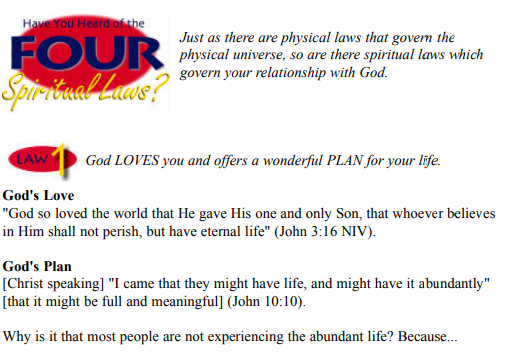 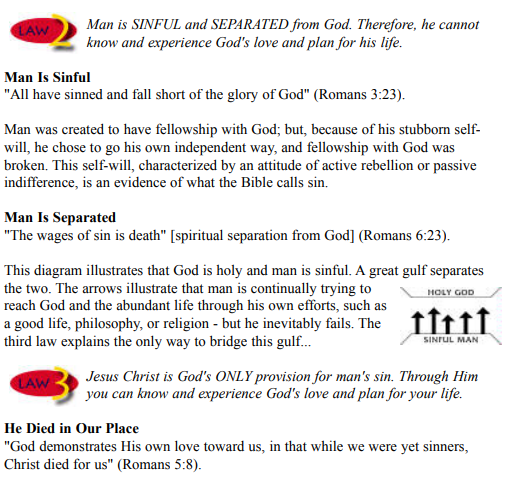 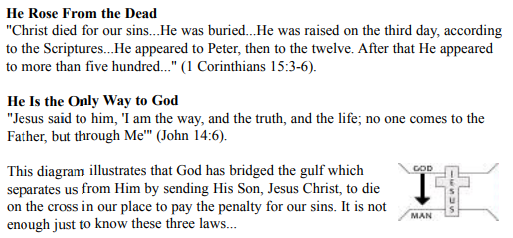 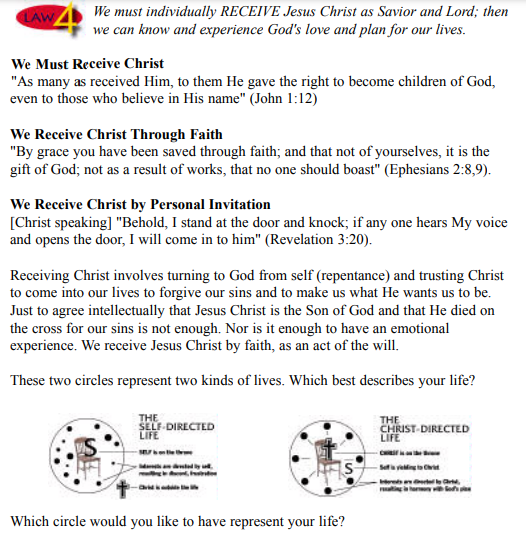 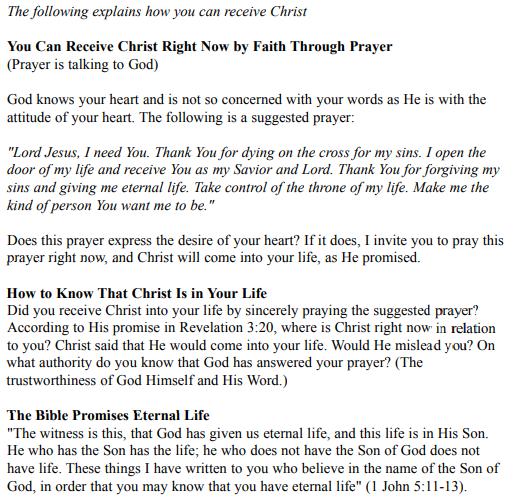 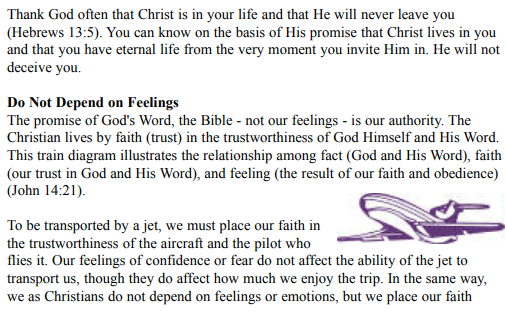 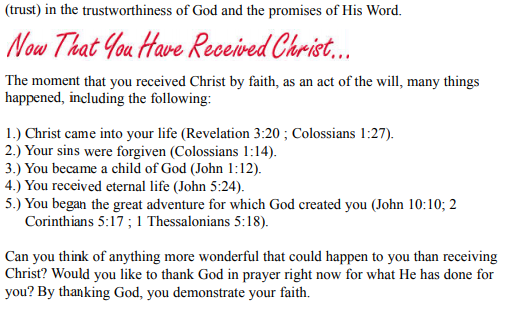 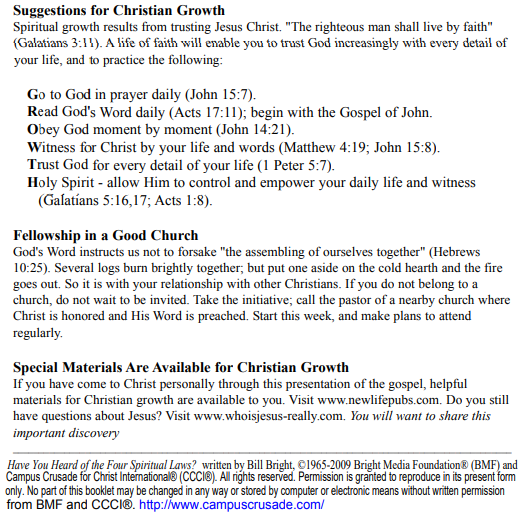 If you accepted Christ Acts 2:42 Ministries would love to know.  Or if you have anything to share about these worksheets please let us know.         nathand@242ministries.orgespañol: https://www.youtube.com/watch?v=NRUqXwqTA8w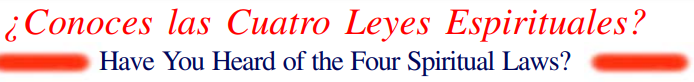 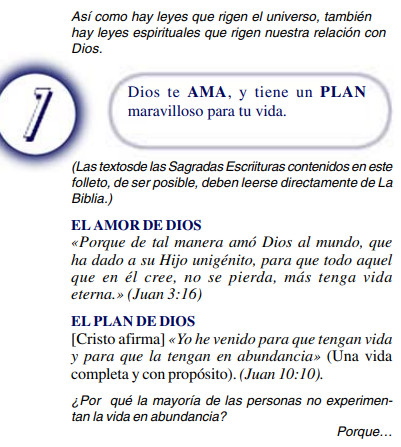 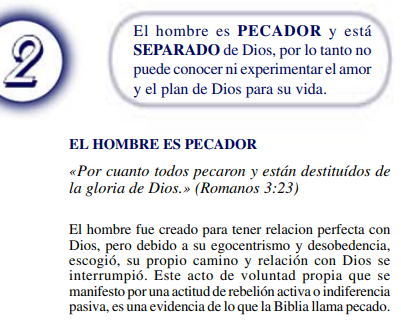 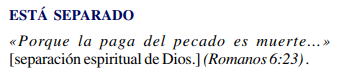 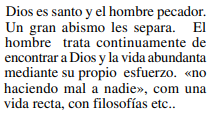 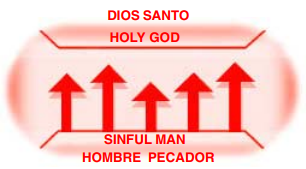 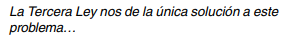 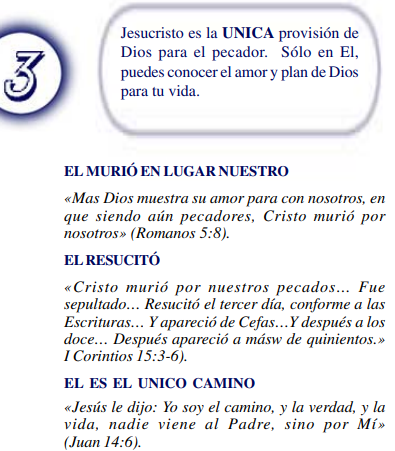 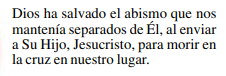 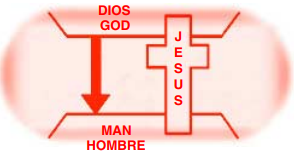 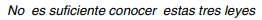 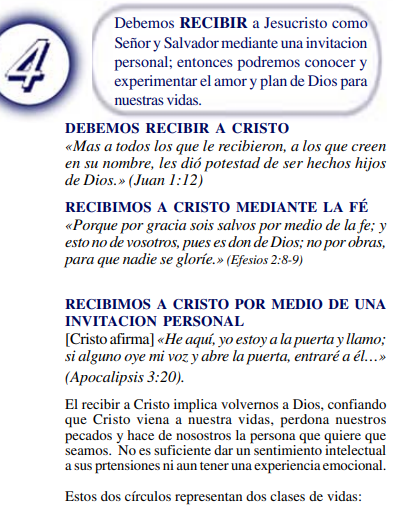 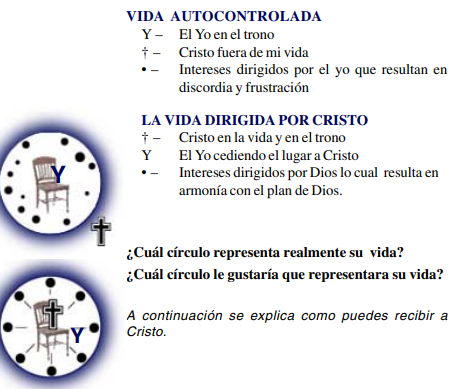 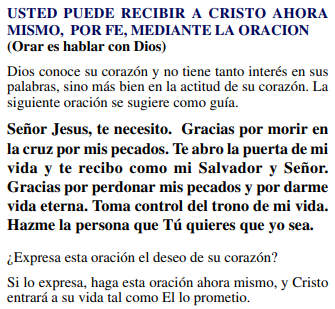 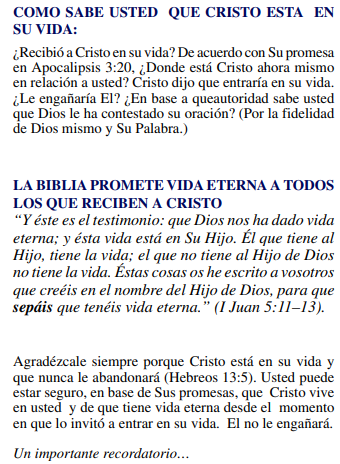 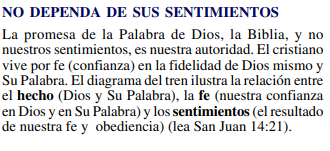 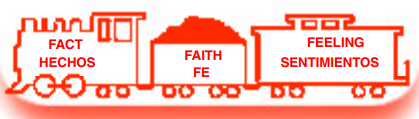 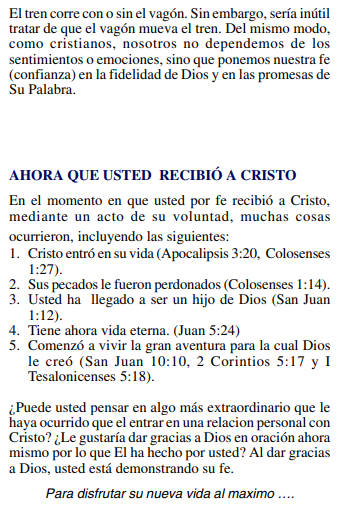 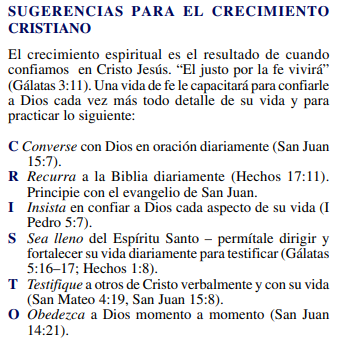 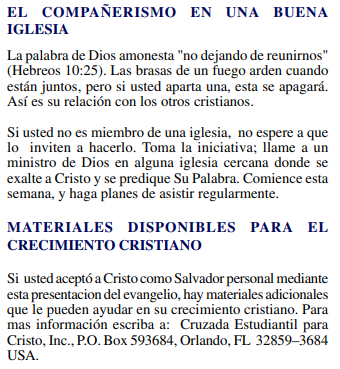 (Si aceptaste a Cristo Hechos 2:42 a Ministerios le encantaría saberlo. O si tiene algo que compartir sobre estas hojas de trabajo, háganoslo saber.)nathand@242ministries.orgعربى:https://www.youtube.com/watch?v=ePa_MElCi68https://www.youtube.com/watch?v=o0GFYMPArW0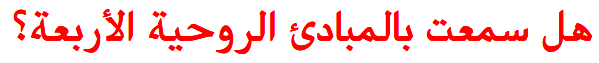 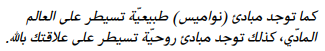 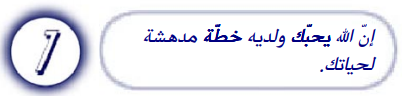 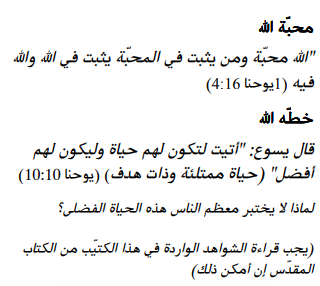 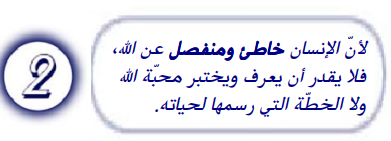 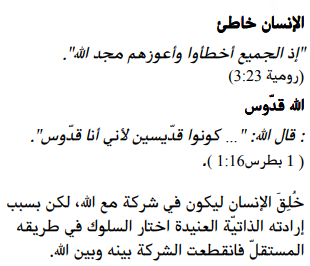 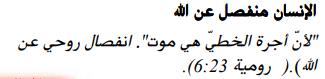 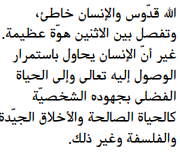 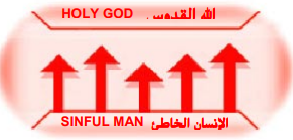 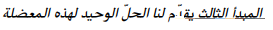 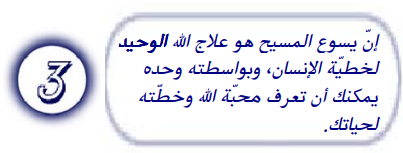 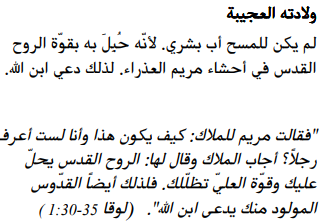 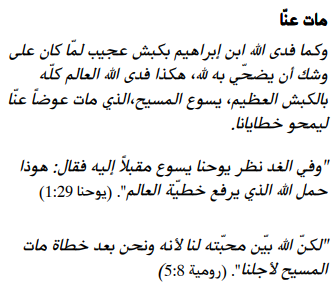 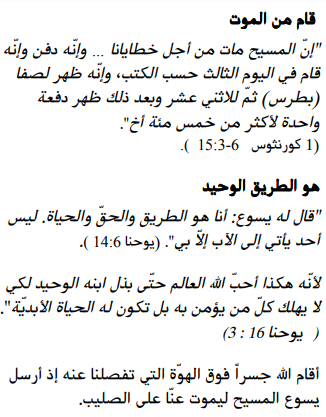 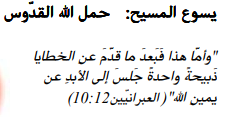 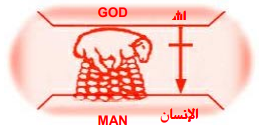 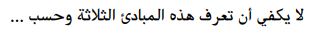 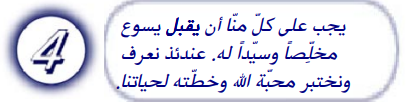 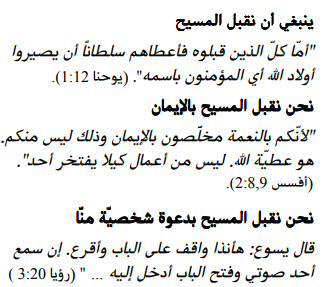 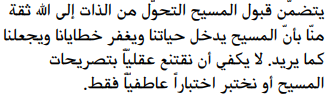 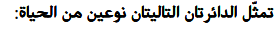 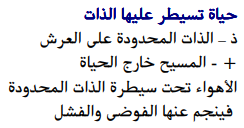 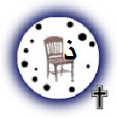 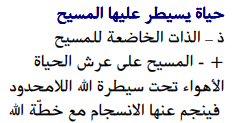 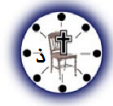 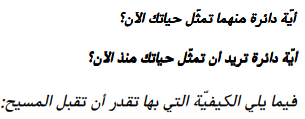 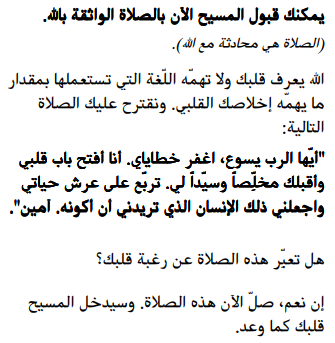 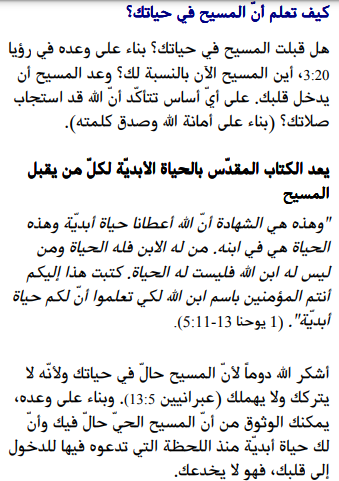 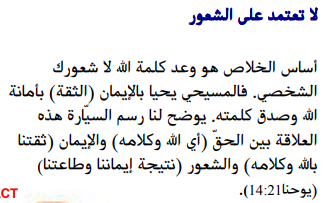 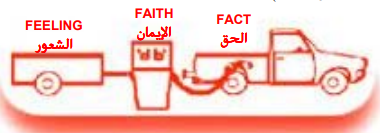 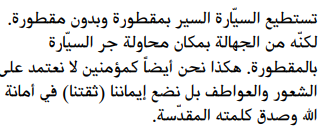 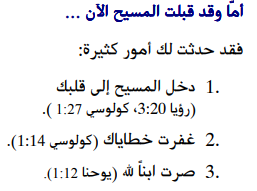 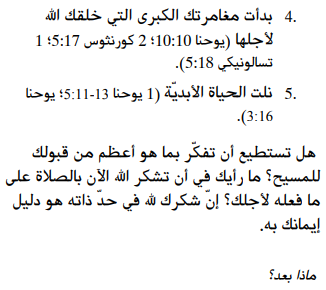 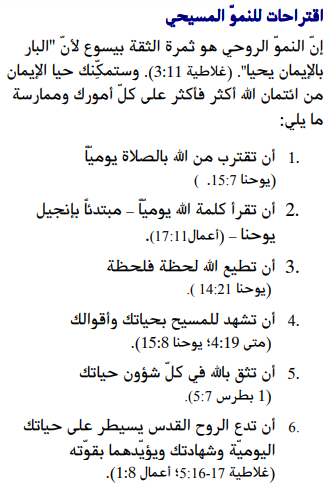 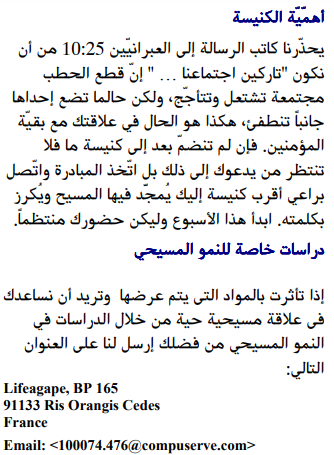 إذا قبلت المسيح فإن الخدمات تحب أن تعرف. أو إذا كان لديك أي شيء تريد مشاركته حول أوراق العمل هذه ، فيرجى إخبارنا بذلك.nathand@242ministries.orgفارسی:https://www.youtube.com/watch?v=eWLsQ0DTsq0&t=12s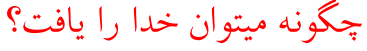 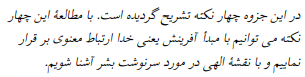 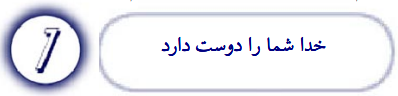 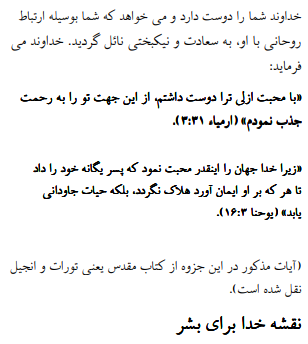 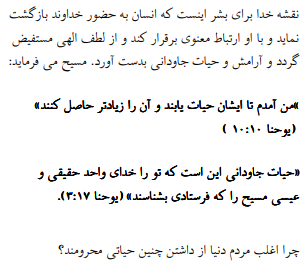 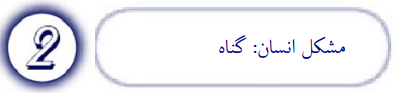 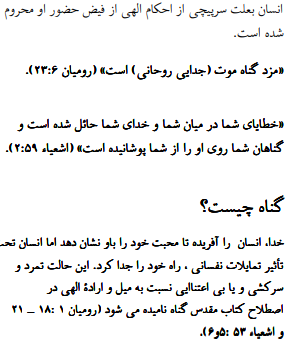 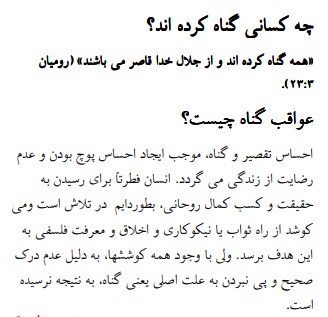 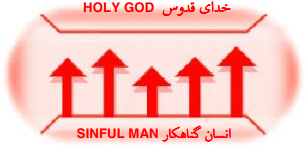 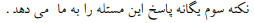 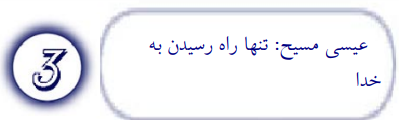 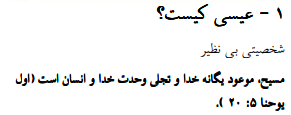 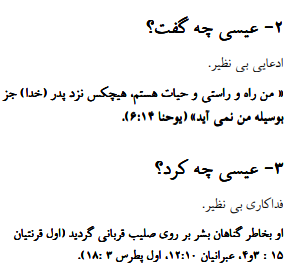 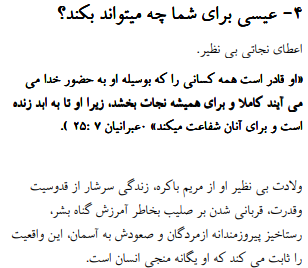 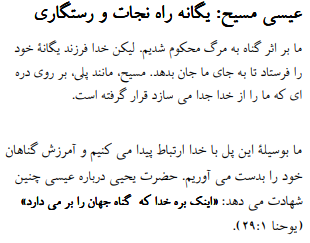 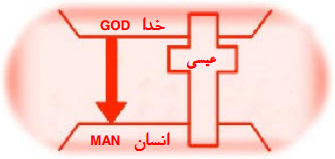 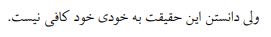 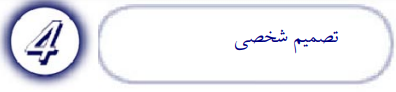 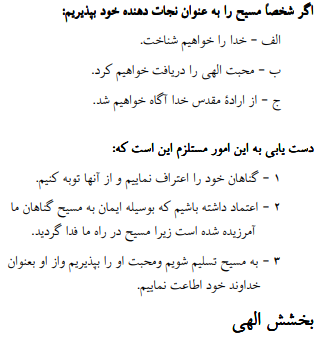 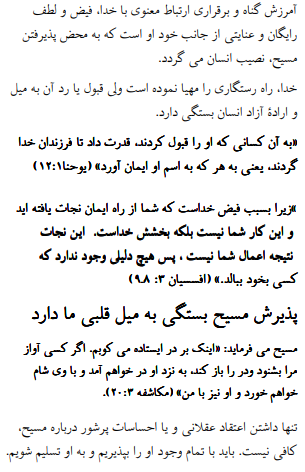 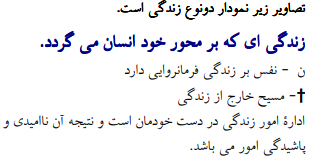 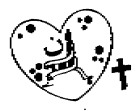 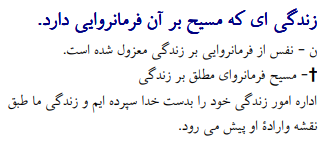 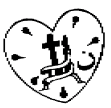 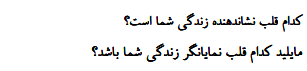 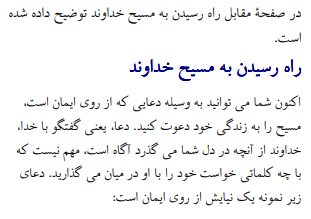 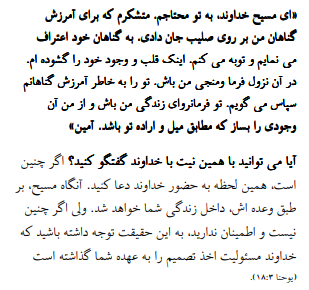 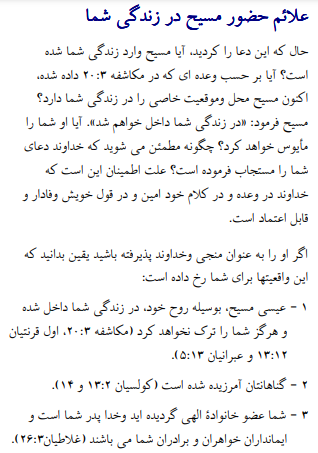 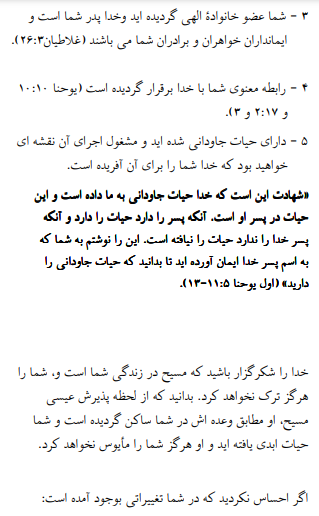 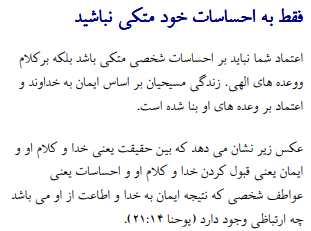 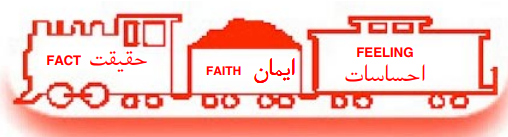 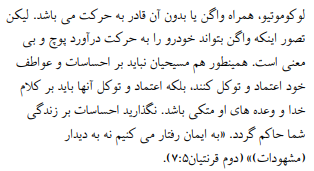 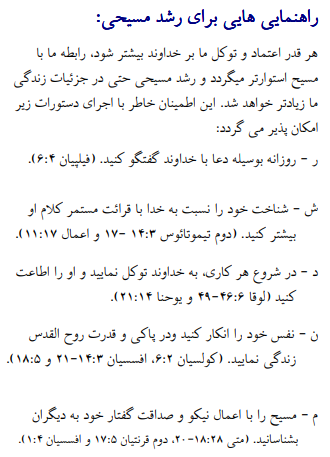 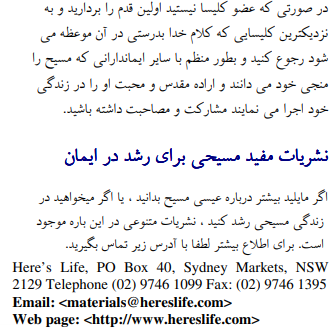 اگر مسیح را پذیرفتید اعمال رسولان 2:42 وزارتخانه ها دوست دارند بدانند. یا اگر چیزی برای به اشتراک گذاشتن در مورد این کاربرگ ها دارید ، لطفاً به ما اطلاع دهیدnathand@242ministries.orgاردو:https://www.youtube.com/watch?v=6-GclzuUbxY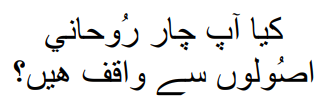 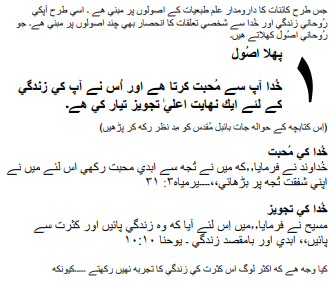 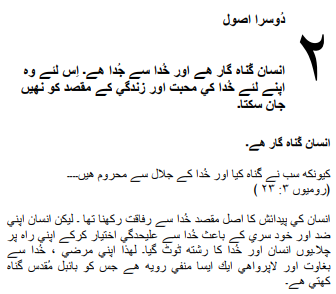 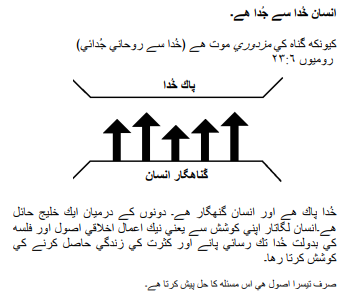 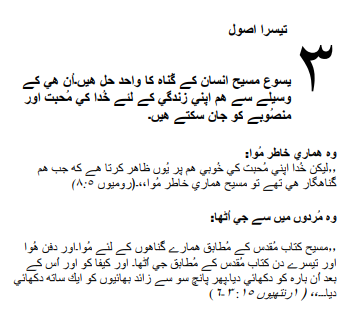 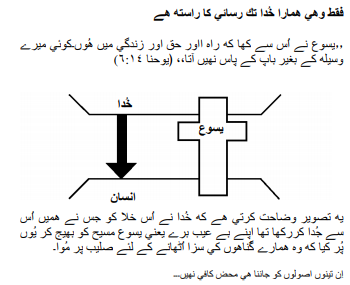 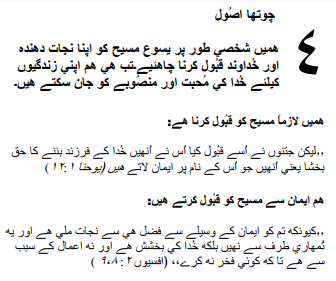 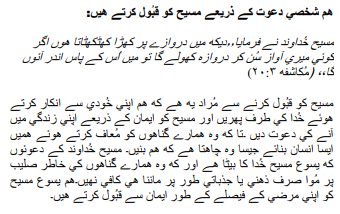 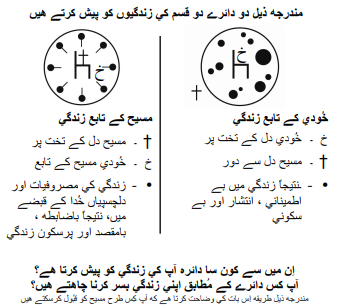 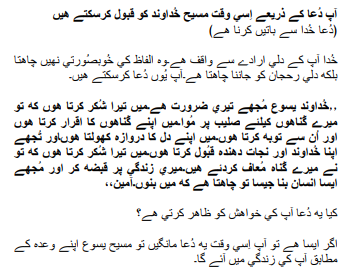 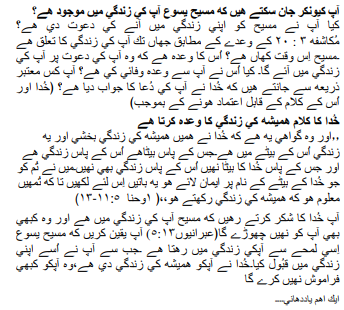 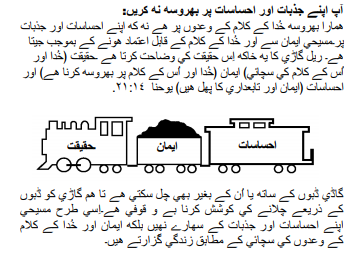 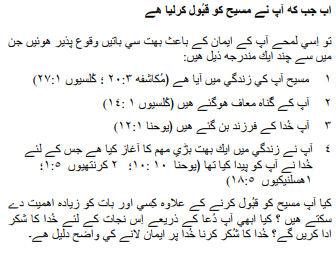 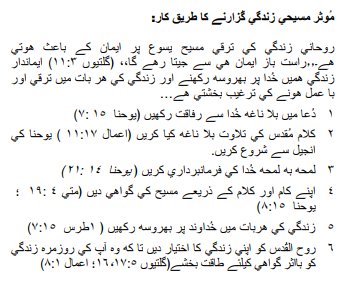 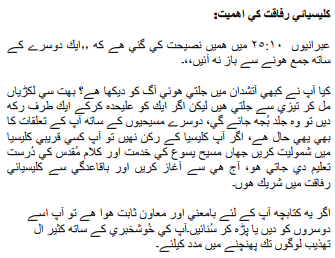 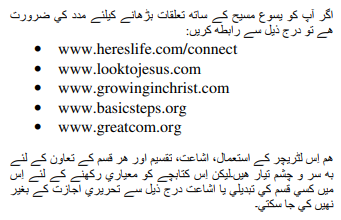 اگر آپ نے مسیح کے اعمال کو قبول کیا تو 2:42 وزارتیں جاننا پسند کریں گی۔ یا اگر آپ کے پاس ان ورک شیٹس کے بارے میں کچھ شیئر کرنا ہے تو براہ کرم ہمیں بتائیں۔nathand@242ministries.orgTürk:https://www.youtube.com/watch?v=6YwHd_PwOOQ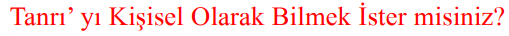 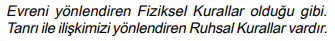 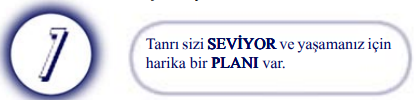 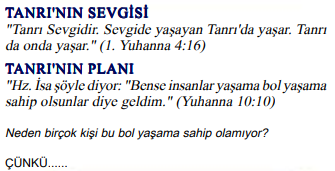 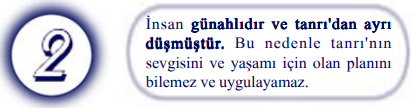 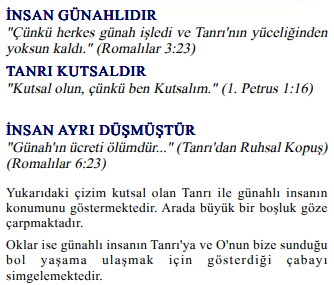 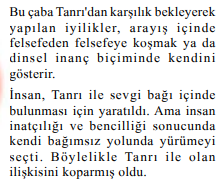 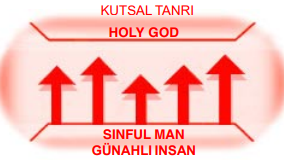 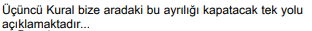 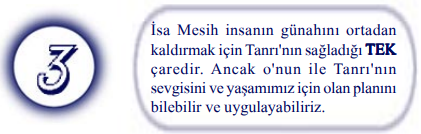 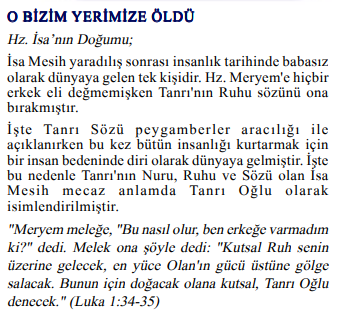 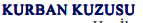 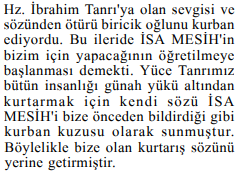 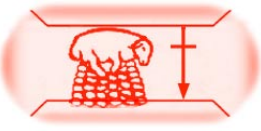 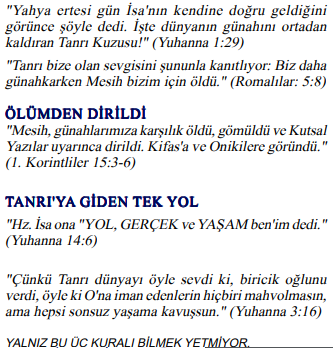 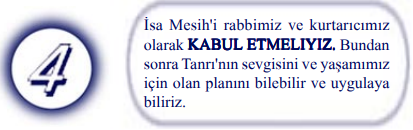 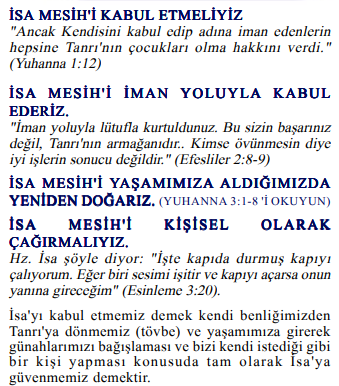 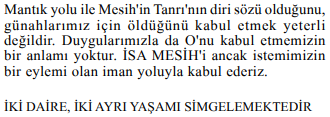 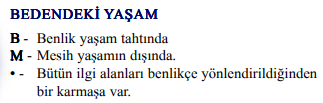 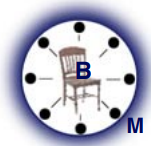 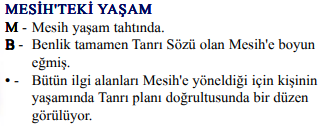 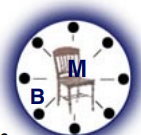 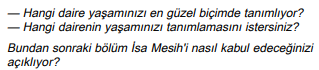 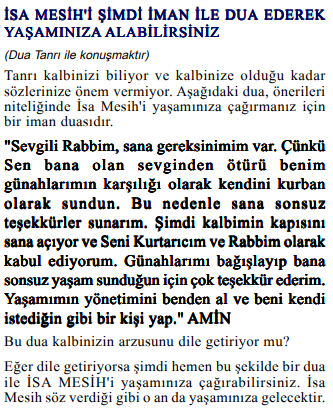 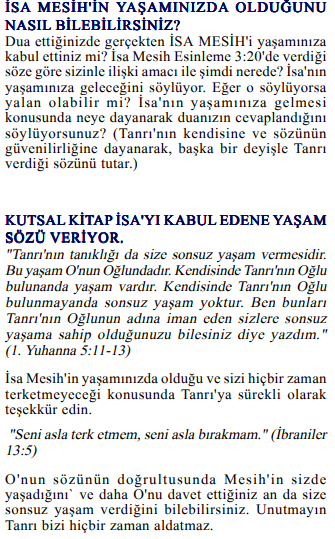 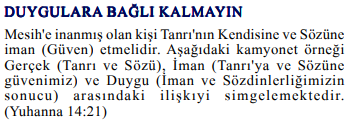 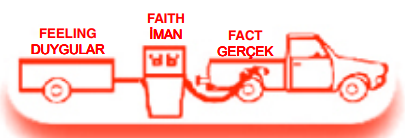 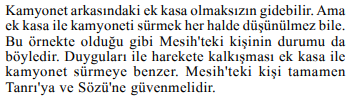 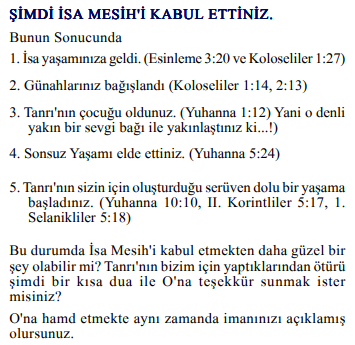 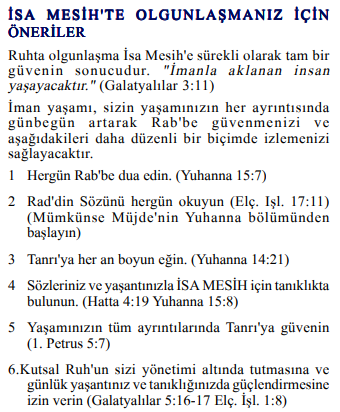 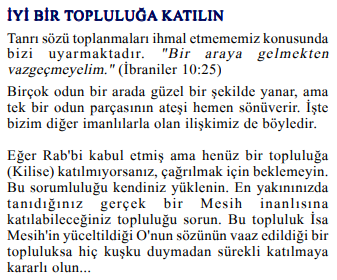 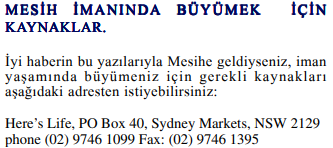 Mesih'in Elçilerinin İşleri 2:42'yi kabul ettiyseniz, Bakanlıklar bilmek ister. Veya bu çalışma sayfaları hakkında paylaşmak istediğiniz bir şey varsa lütfen bize bildirin.nathand@242ministries.orgहिंदी:https://www.youtube.com/watch?v=NR7AieVQI2Ahttps://www.youtube.com/watch?v=nmHla8doL5o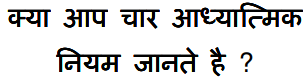 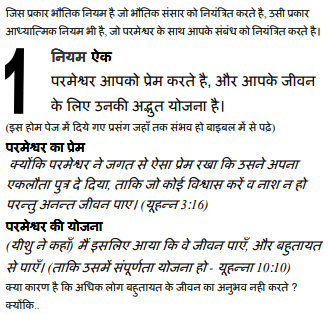 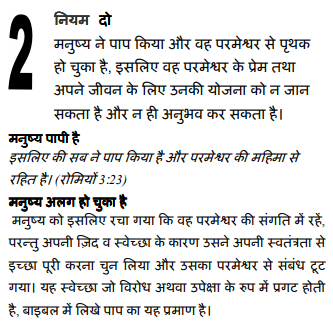 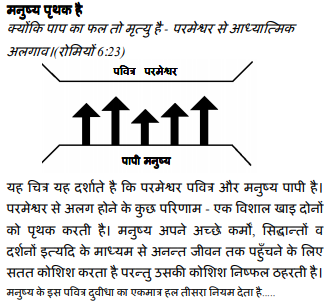 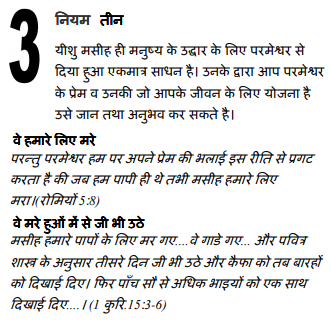 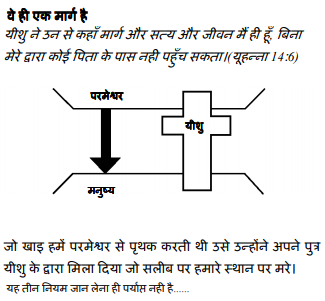 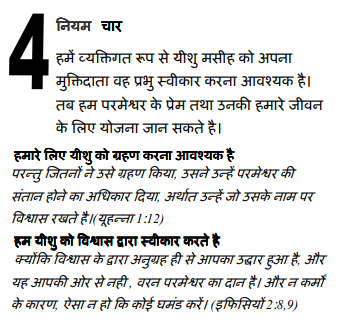 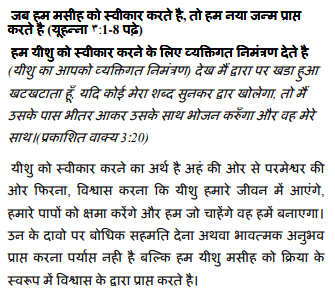 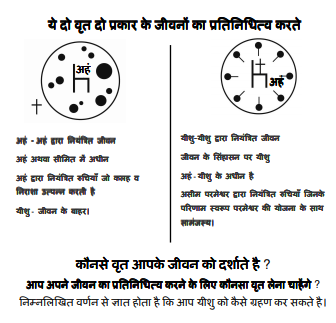 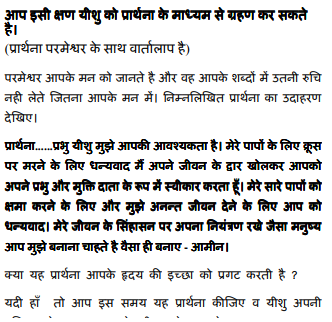 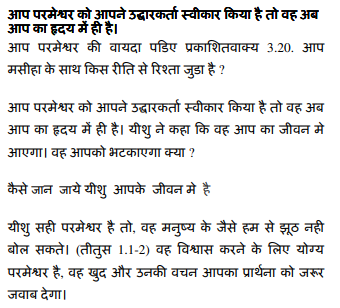 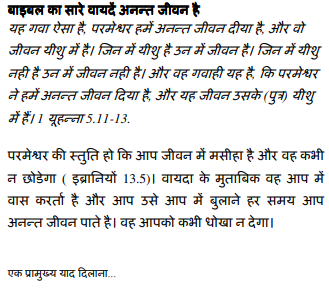 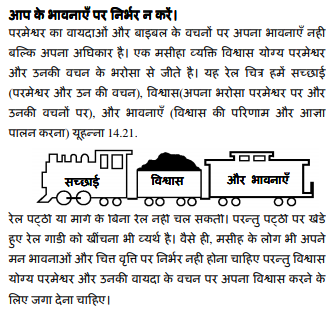 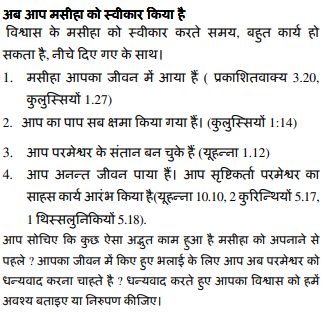 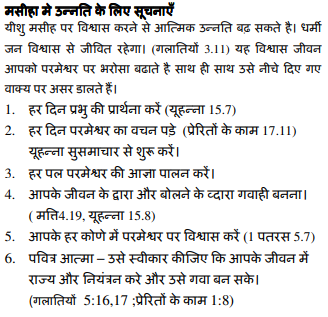 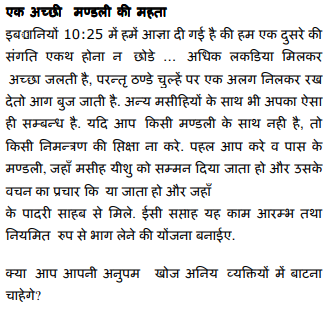 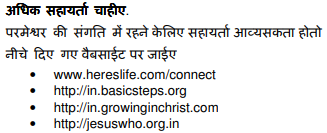 यदि आप मसीह के कामों को स्वीकार करते हैं प्रेरितों 2:42 मंत्रालयों को जानना अच्छा लगेगा। या यदि आपके पास इन कार्यपत्रकों के बारे में साझा करने के लिए कुछ है तो कृपया हमें बताएं।nathand@242ministries.org中国人:https://www.youtube.com/watch?v=ebaT4PvcUEc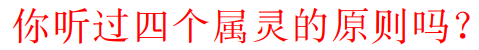 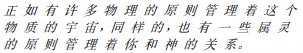 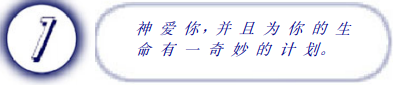 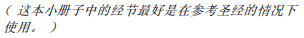 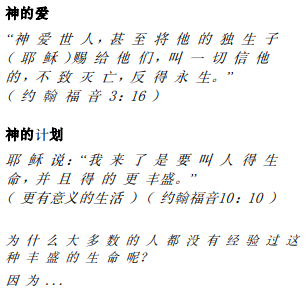 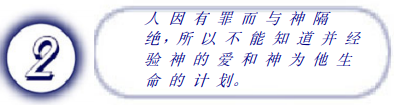 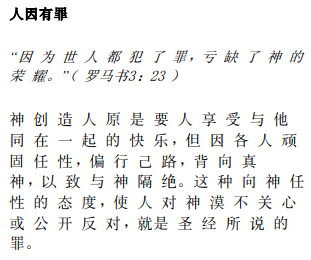 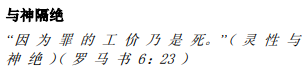 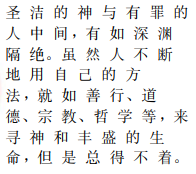 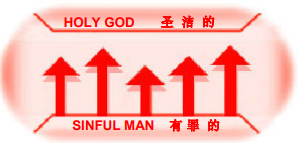 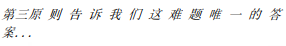 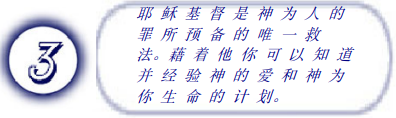 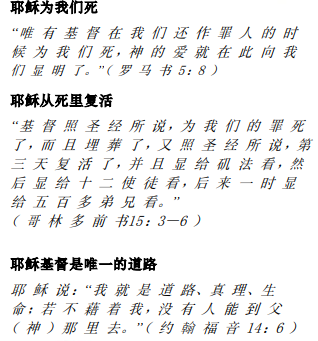 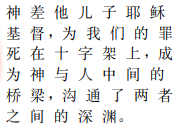 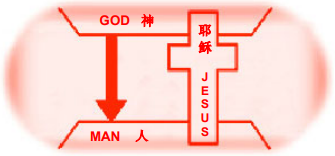 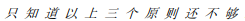 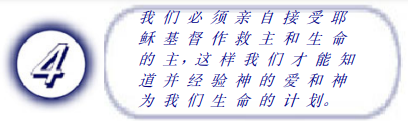 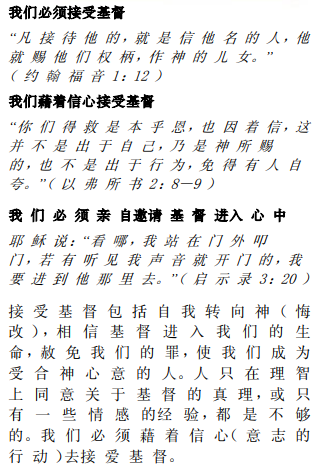 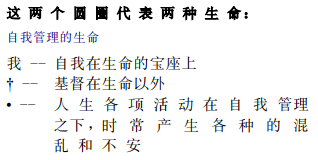 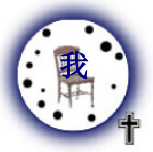 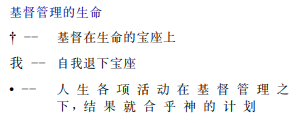 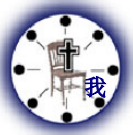 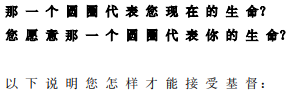 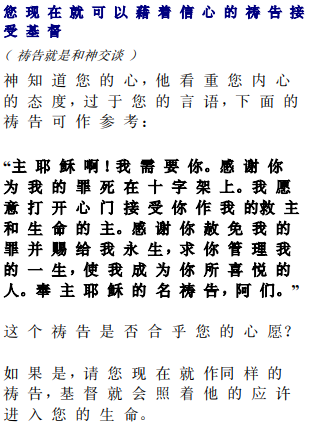 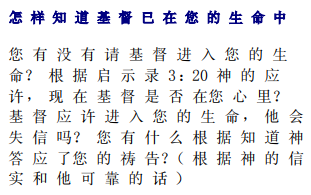 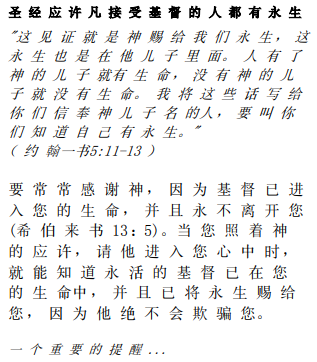 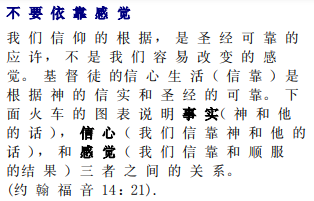 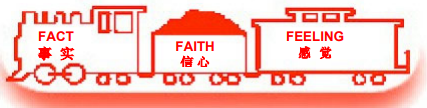 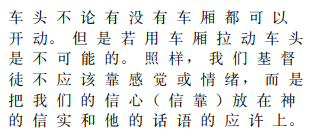 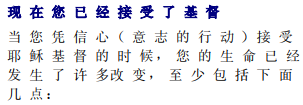 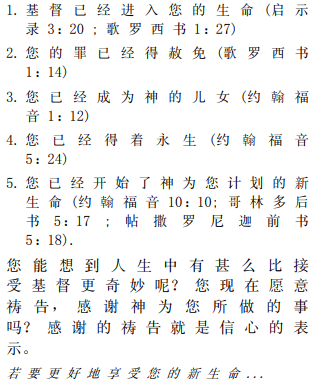 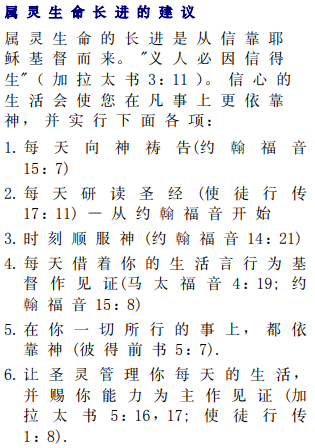 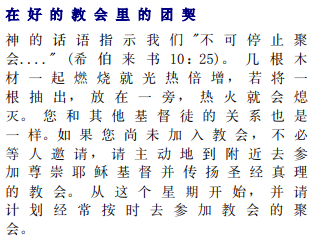 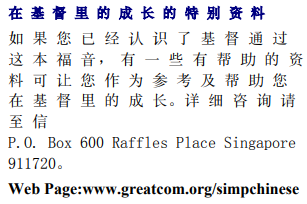 如果你接受基督使徒行传 2:42 事工很想知道。或者，如果您对这些工作表有任何要分享的内容，请告诉我们。nathand@242ministries.orgEnglishespañolFotobig or largegrande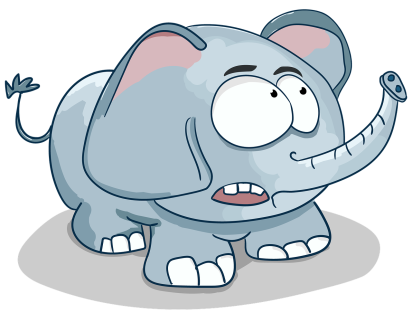 small or littlepequeño(a)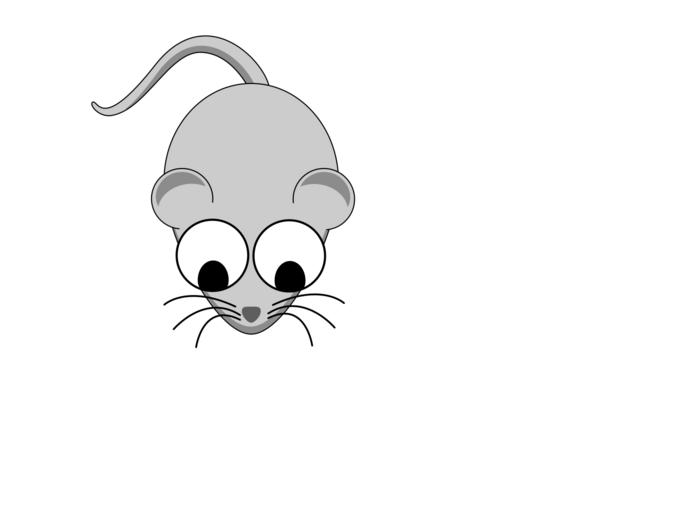 goodbueno(a)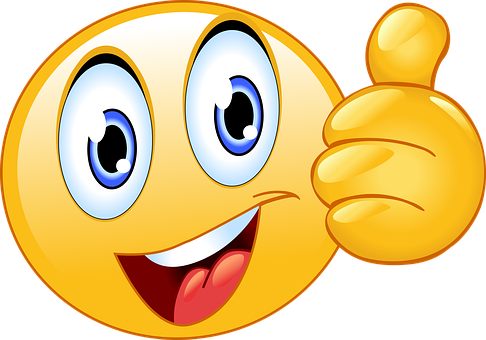 badmalo(a)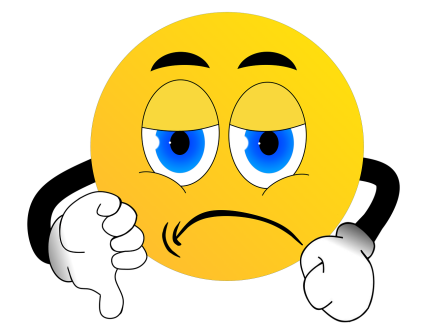 longlargo(a)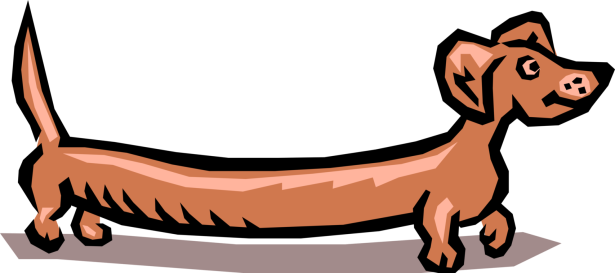 tallalto(a)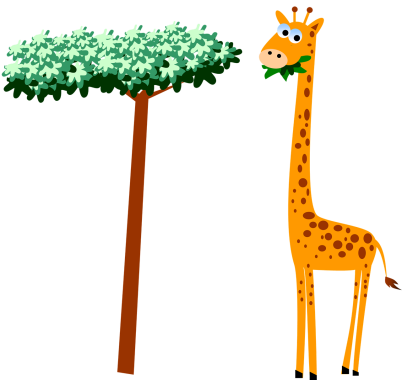 shortcorto(a) o bajo(a)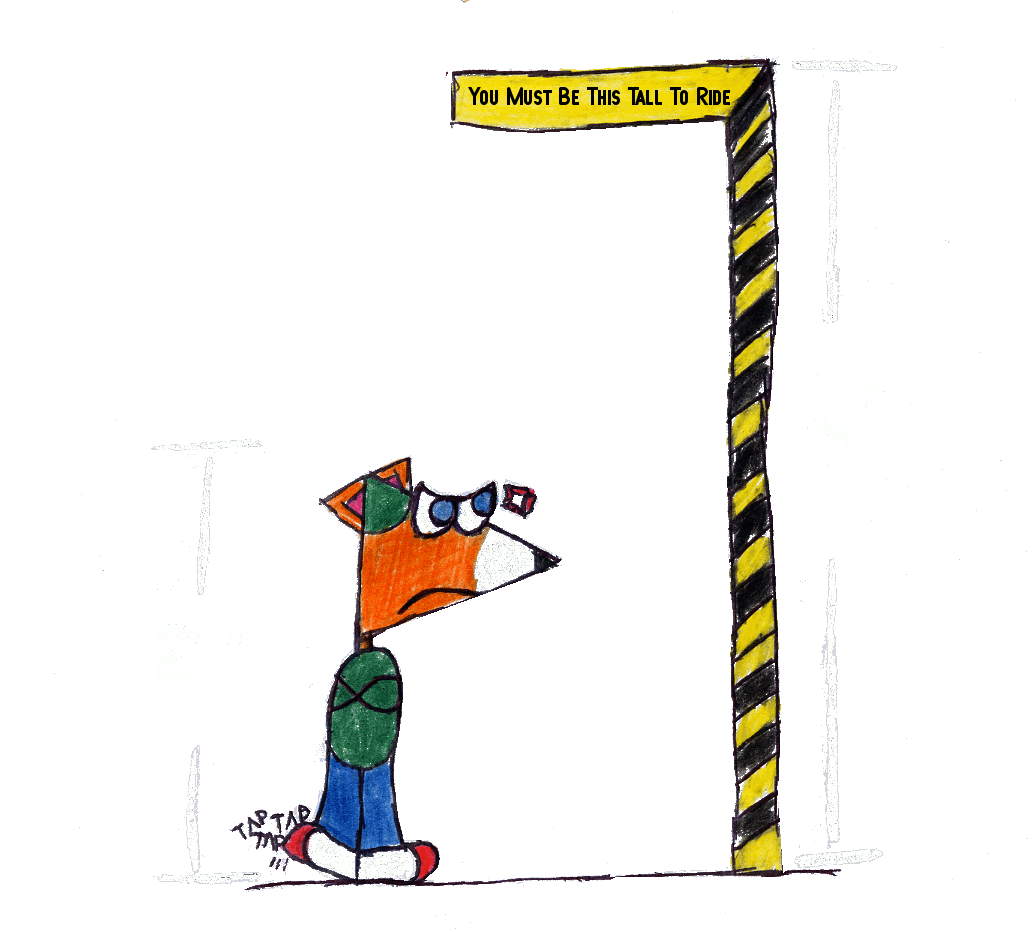 youngjoven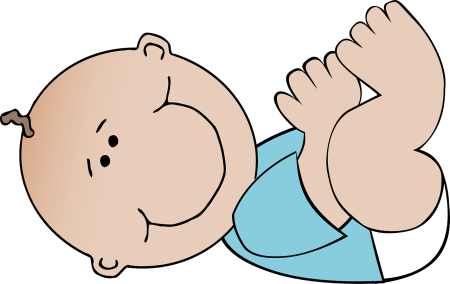 oldviejo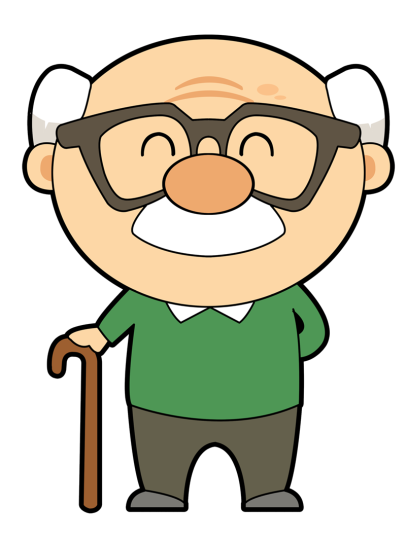 Number(número)Picture (imagen)Answer (Responder)1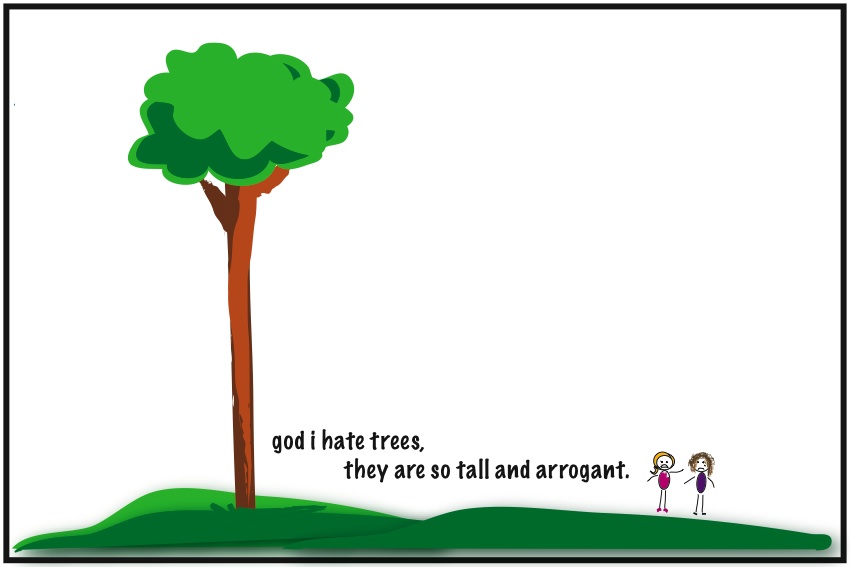 2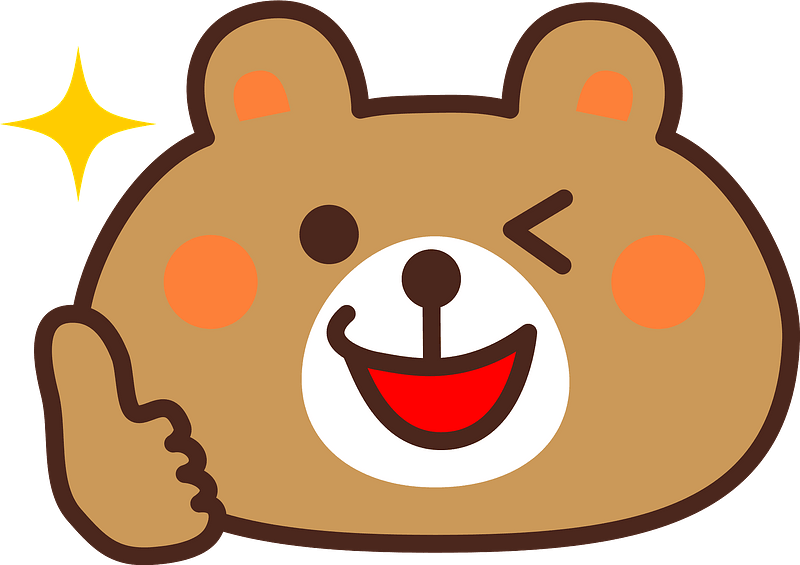 3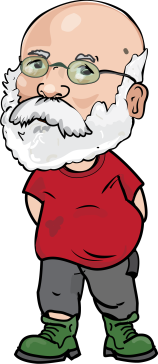 4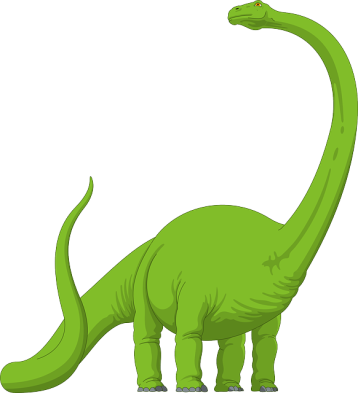 5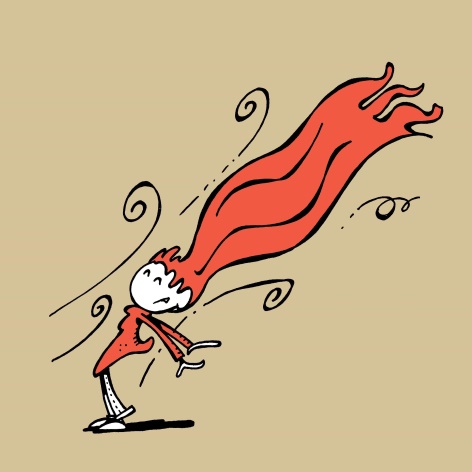 6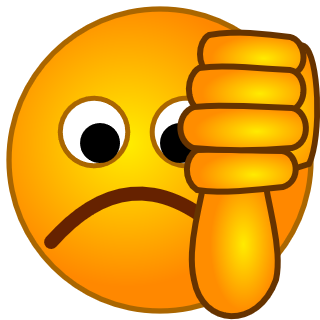 7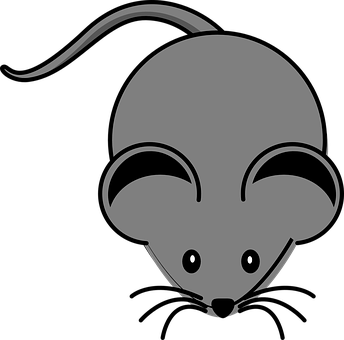 8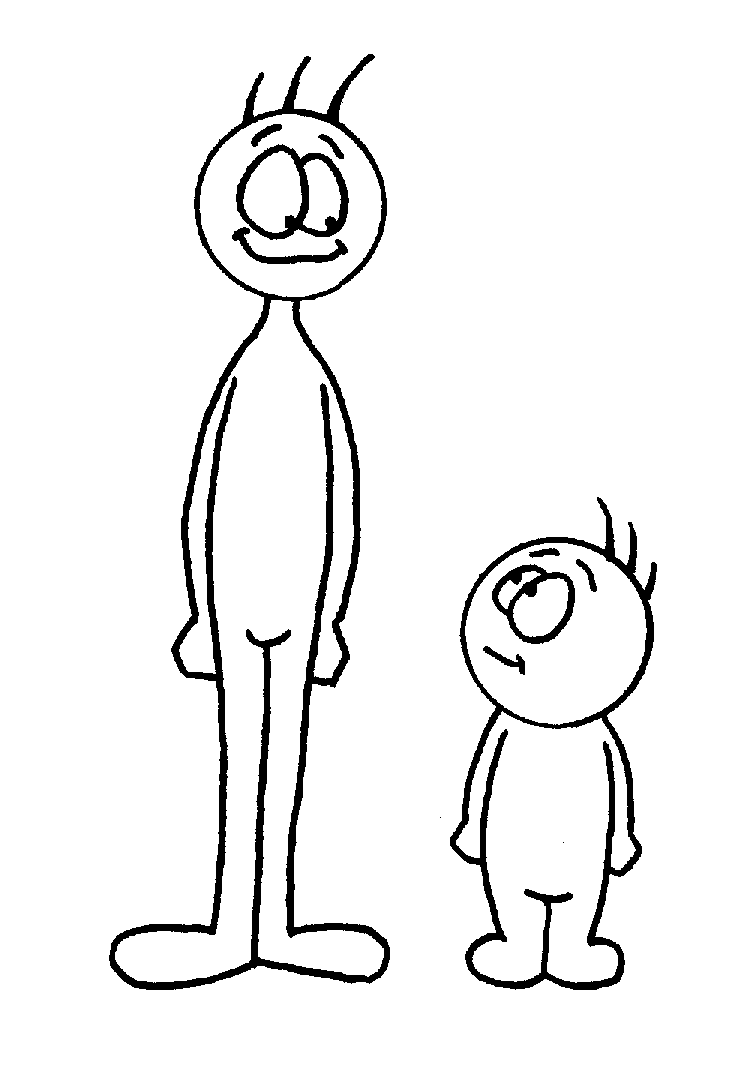 9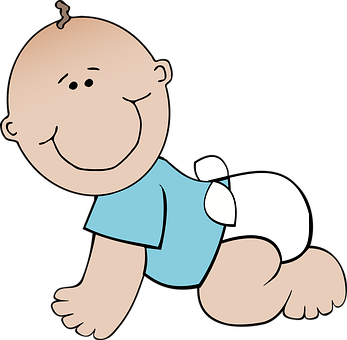 Marco feels ____.   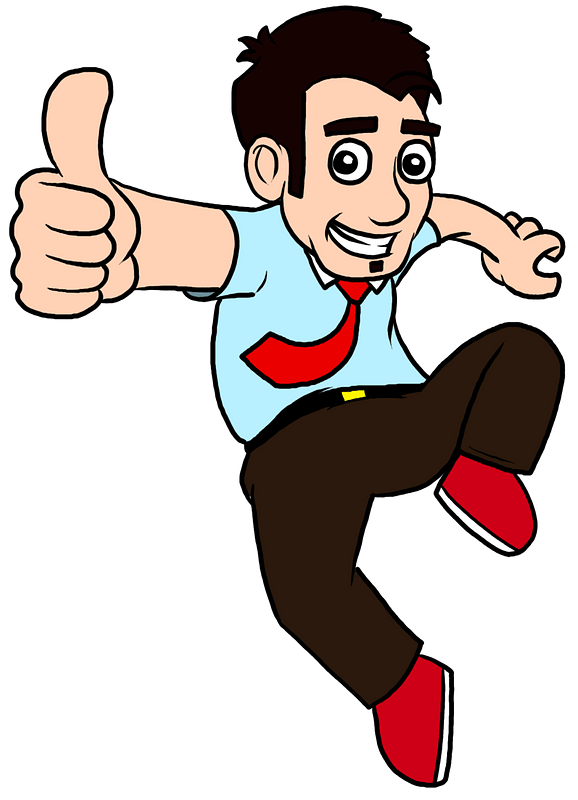 GoodBadShort The grandfather is ___________.Young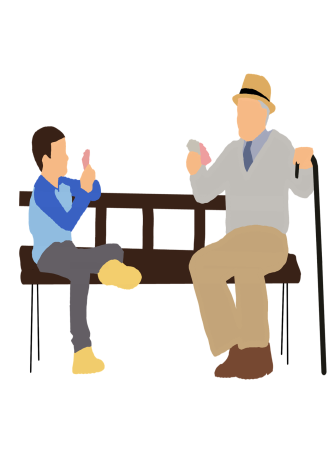 OldLongThe baby is _____________.Old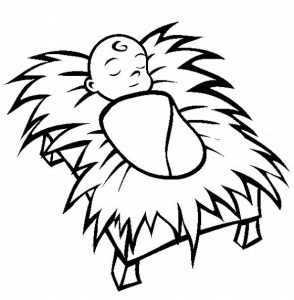 BadSmallHis father is _____________.Good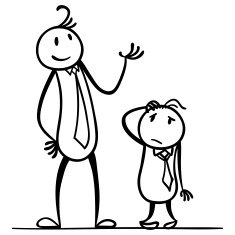 ShortTallRocky is ____________. Big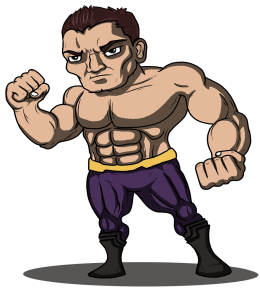 GoodYoungThe mother feels _________Good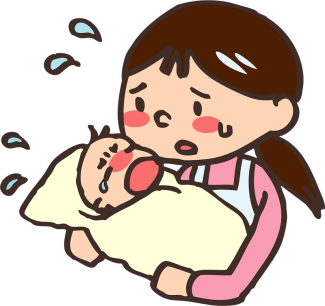 YoungBad